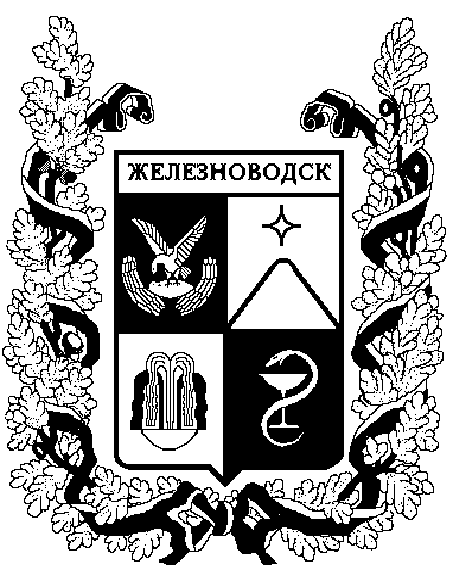 ПОСТАНОВЛЕНИЕадминистрации города-КУРОРТА железноводска ставропольского краяО внесении изменений в приложение «Техническое задание на разработку дизайн-проекта благоустройства общественной территории в рамках реализации мероприятий по формированию современной городской среды» к Порядку разработки, обсуждения и утверждения дизайн-проекта благоустройства общественной территории города-курорта Железноводска Ставропольского края, подлежащей в рамках реализации муниципальной программы города-курорта Железноводска Ставропольского края «Формирование современной городской среды» благоустройству, утвержденному постановлением администрации города-курорта Железноводска Ставропольского края от 03 августа 2018 г. № 485В соответствии с Градостроительным кодексом Российской Федерации, Федеральным законом от 06 октября . № 131-ФЗ «Об общих принципах организации местного самоуправления в Российской Федерации», постановлением Правительства Российской Федерации от 10 февраля . № 169 «Об утверждении Правил предоставления и распределения субсидий из федерального бюджета бюджетам субъектов Российской Федерации на поддержку государственных программ субъектов Российской Федерации и муниципальных программ формирования современной городской среды», Уставом города-курорта Железноводска Ставропольского края, решением Думы города-курорта Железноводска Ставропольского края от                          28 июля 2017 г. № 105-V «Об утверждении Правил благоустройства и обеспечения чистоты и порядка на территории города-курорта Железноводска Ставропольского края», протоколом заседания межведомственной комиссии по формированию современной городской среды в Ставропольском крае от 26 мая 2020 года № 31ПОСТАНОВЛЯЮ:Утвердить прилагаемые изменения, которые вносятся в приложение «Техническое задание на разработку дизайн-проекта благоустройства общественной территории в рамках реализации мероприятий по формированию современной городской среды» к Порядку разработки, обсуждения и утверждения дизайн-проекта благоустройства общественной территории города-курорта Железноводска Ставропольского края, подлежащей в рамках реализации муниципальной программы города-курорта Железноводска Ставропольского края «Формирование современной городской среды» благоустройству, утвержденному постановлением администрации города-курорта Железноводска Ставропольского края от           03 августа 2018 г. № 485 «Об утверждении Порядка разработки, обсуждения, согласования и утверждения дизайн-проекта благоустройства дворовой территории многоквартирного дома, предполагаемой к благоустройству в рамках реализации муниципальной программы города-курорта Железноводска Ставропольского края «Формирование современной городской среды», и Порядка разработки, обсуждения, согласования и утверждения дизайн-проекта  благоустройства общественной территории города-курорта Железноводска Ставропольского края, подлежащей в рамках реализации муниципальной программы города-курорта Железноводска Ставропольского края «Формирование современной городской среды» благоустройству» (с изменениями, внесенными постановлением администрации города-курорта Железноводска Ставропольского края от          16 июля 2020 г. № 509).Опубликовать настоящее постановление в общественно-политическом еженедельнике «Железноводские ведомости» и разместить на официальном сайте Думы города-курорта Железноводска Ставропольского края и администрации города-курорта Железноводска Ставропольского края в сети Интернет.Контроль за выполнением настоящего постановления возложить на первого заместителя главы администрации города-курорта Железноводска Ставропольского края Бондаренко Н.Н.Настоящее постановление вступает в силу со дня его официального опубликования.Глава города-курортаЖелезноводскаСтавропольского края                                                                         Е.И.МоисеевУТВЕРЖДЕНЫпостановлением администрации города-курорта ЖелезноводскаСтавропольского краяот 05 августа 2020 г. № 615ИЗМЕНЕНИЯ,которые вносятся в приложение «Техническое задание на разработку 
дизайн-проекта благоустройства общественной территории в рамках реализации мероприятий по формированию современной городской среды» к Порядку разработки, обсуждения и утверждения дизайн-проекта благоустройства общественной территории города-курорта Железноводска Ставропольского края, подлежащей в рамках реализации муниципальной программы города-курорта Железноводска Ставропольского края «Формирование современной городской среды» благоустройству, утвержденный постановлением администрации города-курорта Железноводска Ставропольского края от 03 августа 2018 г. № 485 В разделе 3 подпункта 13.2 слова «Форма ассортиментной ведомости осветительного оборудования» заменить словами «Форма ассортиментной ведомости зеленых насаждений».В разделе 4 подпункта 13.2 слова «Форма ведомости МАФ и оборудования» заменить словами «Форма ведомости осветительного оборудования».Первый заместитель главы администрациигорода-курорта ЖелезноводскаСтавропольского края                                                                   Н.Н.Бондаренко05 августа 2020 г.              г. Железноводск№615